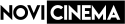 Sonbahar Havası Novicinema'daSonbaharı Karşılayan FilmlerDenize düşen karpuz kabuklarının yerini, yere düşen kurumuş yaprakların aldığı sonbahar mevsimini bu listeyle karşılıyoruz!Korku Sinemasının Asi Genci: Scream (1996)Scream serisinin beşinci filmiyle ilgili haberler gelmeye başlayınca, 1996 yapımı bu unutulmaz korku filmini bir kez daha enine boyuna inceleyelim dedik.Bir Gün Bir Deli Çıkar Karşına: The Fisher King (1991)Bazen kırmızı ışıkta geçmek, bazen de The Fisher King gibi etkileyici bir film izlemek gerekir. I’m Thinking of Ending ThingsBu film üzerine söylenecek o kadar çok şey var ki yazmaya doyamadık! Bir de yazarımız Gamze Haykır'ın söyleyeceklerine kulak verin!Bitirilemeyen Her ŞeyGamze HaykırYazarımız Gamze Haykır, bu karanlık ve klostrofobik bulmacanın ücra köşesinde, anahtar kelimeleri arıyor. Okuduktan sonra, en zor seviye sudoku sana vız gelecek.	 	 	 	Haftanın HaberleriWong Kar-wai, Chungking Express’in Devam Filmi İçin Yazdığı Senaryoyu Tamamladı"Çin basınında yer bulan haberlere göre yönetmen, en sevilen filmleri arasında yer alan Chungking Express‘in devam filmi üzerinde çalışıyor."David Leitch’in Yeni Filminde Ryan Gosling Yer Alacak"Yönetmenlik hayatına John Wick serisiyle başlayan ardından Atomic Blonde, Deadpool 2, gibi aksiyon filmleriyle devam eden David Leitch‘den yeni bir film geliyor. Henüz ismi belli olmayan bu projede başrol Ryan Gosling!"Wes Anderson Yeni Filminin Çekimlerine Önümüzdeki Yıl Başlayacak"Son filmi The French Dispatch’in ardından, Wes Anderson yeni filmi için hazırlıklara başladı. Ünlü yönetmenin, yeni filminin çekimlerine önümüzdeki yıl başlaması bekleniyor."Official Competition’un Çekimleri Yeniden Başladı"Son olarak Pedro Almodóvar’ın Pain and Glory filminde buluşan Penélope Cruz ve Antonio Banderas, bu sefer Official Competition‘da başrolü paylaşıyor. Çekimlere bu yılun Mart ayında Madrid’de başlayan film, salgın nedeniyle durdurulmuştu. The Mediapro Studio’nun yapımcılığını üstlendiği Official Competition’la ilgili bir duyuru yapıldı. Açıklamaya göre, çekimler kaldığı yerden devam edecek!"Engelsiz Filmler Festivali, “Normali Ararken” Temasıyla Çevrim İçi Gerçekleşecek"Bu yıl 8. düzenlenecek olan Engelsiz Filmler Festivali, “Normali Ararken” temasıyla çevrim içi 12-18 Ekim tarihleri arasında izleyiciyle buluşacak."